Senior Water Resources Technician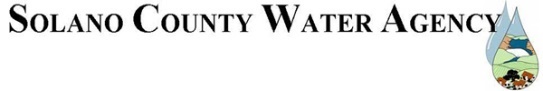 FLSA: Non-Exempt	Salary Range: 25DefinitionUnder general supervision, performs water management, flood management, water quality and habitat restoration/management functions; operates, transports, and maintains vehicles and heavy equipment such as tractors, excavators and trucks; operates and maintains habitat restoration irrigation systems; performs stream gaging; assists in conducting field inspections and investigations of the Agency’s systems and facilities; and performs related work as required.Supervision Received and ExercisedReceives general supervision from the Supervising Water Resources Specialist and/or the Supervising Water Resources Technician.    No direct supervision of staff is exercised. Lead direction of employees may be assigned to this position.  Class CharacteristicsThis is the advanced journey and/or lead level classification in the Water Resources Technician series and is responsible for the most difficult and complex tasks in this series. This level classification is expected to operate under occasional instruction or assistance while exercising independent judgment within established guidelines, policies and procedures. This class is distinguished from the class of Water Resources Technician II in that the Senior class requires a further level of experience and performs advanced and/or lead duties.Examples of Essential Job Functions (Illustrative Only)Management reserves the right to add, modify, change or rescind the work assignments of different positions and to make reasonable accommodations so that qualified employees can perform the essential functions of the job.Performs logistical planning and preparation to implement field work projects.Operates and maintains water resource projects such as weed management and irrigation.Operates and transports heavy equipment such as tractors, trucks and excavators.Performs control of invasive water and land-based species; protects designated plants and trees from wild and domestic animals by creating plant/tree cages, electric fences and other defenses.Monitors, maintains and transplants multiple plant test-plot sites; tests various soil amendments and soil conditions; meets, discusses and plans alternatives with soil scientists and biologists.Designs, purchases, installs, monitors, repairs and applies irrigation through designated sites in the creek area.Schedules and instructs CalFire inmate crews to cut trees in the riparian zone and forest when needed to create flood plains and planting zones.Creates burn schedules; checks with the California Air Resources Board for allowed burn days; requests days needed from California Department of Forestry and Fire Protection (CDF) to be on site; contacts fire departments, sheriff and landowners to give notice; arranges necessary equipment. Performs or arranges for maintenance and repair of vehicles and equipmen.tPerforms stream gaging to measure streamflow.Performs basic carpentry, masonry, electricity, and plumbing work.Assists engineering staff in engineering projects, including surveying, site plan development and field inspections. Conducts field inspections, investigations, and monitoring and data gathering for the Agency’s monitoring stations, water distribution systems and flood control facilities.Assists in project management of outsourced construction projects such as preparing contracts and scheduling work dates and task orders.Assists with volunteer events throughout the year to schedule planting, nursery or creek restoration work to coincide with needed equipment and personnel.Assists in flood monitoring and channel maintenance by performing routine measurements and keeping records of stream flows.Attendance and punctuality that is observant of scheduled hours on a regular basis.Trains and assigns tasks to interns and seasonal employees.Performs other duties as assigned.QualificationsKnowledge of:Safe practices for operation and transportation of heavy equipment.Basic use and repair of power tools, hand tools and electrical equipment.Streamflow and geomorphology.Control of weeds, invasive species, and wild and domestic animals.Native plants and animals in the riparian and woodland areas of Solano County.Soil erosion prevention practices and procedures.Effective communication techniques and public relations.Safety principles and practices.Record keeping principles and procedures.Computer applications related to the work, particularly database applications and geographic information systems. English usage, grammar, spelling, vocabulary, and punctuation. Techniques for providing a high level of customer services and dealing effectively with the public, vendors, contractors, and Agency staff, in person and over the telephone.Basic carpentry, masonry, electricity, and plumbing.As assigned, principles of lead direction of employees.Ability to:Operate heavy equipment on rough terrain.Install heavy irrigation pipes and pumps.Wade into running water to take measurements.Operate a canoe and boat. Maintain and repair vehicles and equipment.Understand and interpret basic to routine engineering construction plans, specifications, and other contract documents.Prepare and maintain detailed and accurate records, reports, and written correspondence.Organize and prioritize a variety of projects and multiple tasks in an effective and timely manner; organize own work, set priorities, and meet critical time deadlines.Operate modern office equipment, including computer equipment and specialized software applications programs.Use English effectively to communicate in person, over the telephone, and in writing.Use tact, initiative, prudence, and independent judgment within general policy, procedural, and legal guidelines.Establish and maintain effective working relationships with those contacted in the course of the work.Education and Experience:  Any combination of training and experience, which would provide the required knowledge, skills and abilities, is qualifying.  A typical way to obtain the required qualifications would be:Equivalent to the completion of the twelfth (12th) grade or possession of a GED, and three (3) years of experience operating heavy equipment such as tractors, trucks and/or excavators, and performing water management, flood management, water quality or habitat restoration/management. License and Certifications:Possession of and ability to maintain a valid appropriate California driver’s license and a satisfactory driving record. Must be able to obtain a Class A certification within six (6) months of hire.Must obtain and maintain a Qualified Applicator Certification within six (6) months of hire.Physical DemandsMust possess mobility to work in the field and in a standard office setting and use standard office equipment, including a computer; strength, stamina, and mobility to perform heavy physical work, operate heavy equipment, operate varied hand and power tools; vision to read printed materials and a computer screen; and hearing and speech to communicate in person and over the telephone or radio.  The job involves fieldwork requiring frequent walking in operational areas to perform work and to identify problems or hazards.  Finger dexterity is needed to access, enter and retrieve data using a computer keyboard or calculator and to operate above-mentioned tools and equipment.  Positions in this classification bend, stoop, kneel, reach and climb to perform work and inspect work sites.  Employees must possess the ability to lift, carry, push, and pull heavy materials and objects up to 50 pounds.Environmental ElementsEmployees partially work in an office environment with moderate noise levels, controlled temperature conditions and no direct exposure to potentially hazardous physical substances.  Employees mostly work in the field and are exposed to loud noise levels, cold and hot temperatures, inclement weather conditions, road hazards, vibration, confining workspace, chemicals, mechanical and/or electrical hazards, and hazardous physical substances and fumes. Occurrence of poison oak, ticks, bees/wasps, snakes, and other possible hazards is prevalent in routine work environment. Employees may interact with upset staff and/or public and private representatives, and contractors in interpreting and enforcing departmental policies and procedures.Working ConditionsMay be infrequently required to work on evenings, weekends, and holidays.